ທ້າຍປີ​ເດີນທາງ​ໄປທ່ຽວດິນແດນໃຕ້ຫວັນສຸດທີ່ປະທັບໃຈ​ໄປທ່ຽວໃຕ້ຫວັນທ່ານພຽງແຕ່ຈ່າຍ 10 ລ້ານ/5ວັນ ເທົ່ານັ້ນ? ບໍ່​ໄດ້​ຂີ້​ໂມ້​ຈັກ​ດີ້​ເລີຍ!  ​ເບິ່ງ​ໂດຍ​ຜິວ​ເຜີນ​ທົ່ວ​ໄປ​ໃຕ້​ຫວັນ​ກໍ່​ທຳ​ມະ​ດາ ​ແຕ່​ເນື້ອ​ແທ້​ແລ້ວ​ມີຫຼາຍສິ່ງ​ທີ່​ເປັນຕາ​ປະ​ທັບ​ໃຈ​ກຳລັງ​ລໍຖ້າ​ທ່ານ​ໄປ​ສຳ​ພັດ! ຍ້ອນ​ຄ່າ​ຄອງ​ຊີບຂອງ​ຄົນ​ຢູ່​ທີ່​ນັ້ນ​ບໍ່​ສູງ​ເກີນ​ໄປ ດັ່ງນັ້ນລາຄາ​ສິນຄ້າ​ຈິ່ງ​ເປັນ​ທີ່​ເພິ່ງ​ພໍ​ໃຈ. ​ໃຕ້​ຫວັນ​ເຖິງ​ວ່າ​ນ້ອຍ​ກໍ​ຕາມ ​ແຕ່​ສະຖານ​ທີ່​ປະຈັກ​ຕານັ້ນບໍ່​ສາມາດ​ນັບ​ໄດ້​ໝົດ. ​ເມື່ອ​ທ່ານ​ໄດ້​ອ່ານ​ຂໍ້​ມູນ​ລຸ່ມ​ນີ້​ແລ້ວ ຈະ​ເຮັດ​ໃຫ້​ທ່ານ​ຂຶ້ນ​ແຜນ​ໄປ​ທ່ຽວ​ເມືອງ​ໃຕ້​ຫວັນ​ໃນ​ປີ​ນີ້​ທັນທີ! 1. ຕະຫຼາດມືດທີ່ເຕັມໄປດ້ວຍສິນຄ້າແຟຊັ້ນລາຄາ “ຖືກສຸດໆ”.ສິນຄ້າຢູ່ໃຕ້ຫວັນທັງງາມທັງລາຄາຖືກປານໃຫ້ລ້າ. ຊ້ຳ​ບໍ່​ໜຳທ່ານຍັງ​ສາມາດ “ຊື້ 1 ອັນ​ລາຄາ 5 ກີບ, ຊື້ 3 ອັນ​ລາຄາ​ແຕ່​ລະ​ອັນ​ຍັງ​ເຫຼືອ​ແຕ່ 3 ກີບ​ເທົ່າ​ນັ້ນ”. ໝາຍ​ຄວາມ​ວ່າ​ແຮງ​ຊື້ຫຼາຍ​ແຮງໄດ້ຫຼຸດລາຄາ, ຄື​ແນວ​ນັ້ນມີ​​ໃຜ​ຈະ​ບໍ່​ມັກ​ເນາະ!2. ບຸນປ່ອຍໂຄມໄຟສຸດແສນໂລແມນຕິກຖ້າວ່າຢູ່ປະເທດໄທມີບຸນປ່ອຍໂຄມໄຟໃນເດືອນ 11 ແຕ່ຢູ່ໃຕ້ຫວັນພັດມີນໍ້າຕົກຕາດ​ເທີບ​ເຟິ່ນທີ່ໃຫ້ທຸກ ຄົນປ່ອຍໂຄມໄຟໄດ້ຕະຫຼອດປີ. ສະນັ້ນ, ເມື່ອທ່ານຕັດສິນໃຈໄປທີ່ນັ້ນແລ້ວຢ່າລືມພາ “ບຸກຄົນພິເສດ” ຂອງທ່ານໄປນຳ ເພື່ອພ້ອມ​ກັນຂຽນຄໍາອະທິຖານໃສ່ໂຄມໄຟແລ້ວປ່ອຍຂຶ້ນສູ່ທ້ອງຟ້າເດີ! 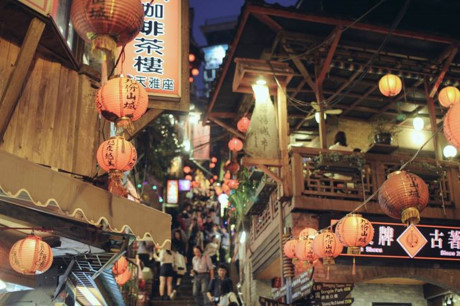 ບຸນ​ປ່ອຍ​ໂຄມ​ໄຟ​ສຸດ​ແສນ​ໂລ​ແມນ​ຕິກ​ຢູ່​ໃຕ້​ຫວັນ3. ຊານົມ​​ເມືອງ​ໃຕ້ຫວັນສົມ​ຊື່ເປັນ “ສະຫວັນບົນດິນ” ອັນ​ແທ້​ຈິງ​ໃຫ້​ແກ່ຜູ້ທີ່ນິຍົມຊົມຊອບຊານົມ! ບໍ່ວ່າຈະເປັນ ຮ້ານຫລູຫຼາຈົນເຖິງລໍ້ຍູ້ແຄມທາງກໍ່ໄດ້​ເຕັມ​ໄປ​ດ້ວຍກິ່ນຫອມຂອງຊານົມ.4.  ໄປທ່ຽວທຸກ​ບ່ອນທຸກທີ່ດ້ວຍລະບົບ​ທາງລົດ​ໄຟໄຟຟ້າ​ໃຕ້​ດິນ​ລາຄາຖືກອີ່ຫຼີ. ຂອບລາກັບບັນດາການ “ເອົາປຽບລາຄາບໍລິການ” ຢູ່​ປະ​ເທດ​ອື່ນໄດ້ເລີຍ. ຢູ່​ເມືອງ​ໃຕ້​ຫວັນທ່ານສາ ມາດໄປໄດ້ທຸກ​ບ່ອນທຸກທີ່ຢ່າງສະດວກສະບາຍໝົດມື້ດ້ວຍລະບົບ​ທາງລົດ​ໄຟໄຟຟ້າໃຕ້ດິນລາຄາຖືກ ອີ່ຫຼີ ລາຄາພຽງເທົ່າກັບຈອກຊານົມເຈິ່ນເຈົ່າເທົ່ານັ້ນ.5. ວາຍຟາຍ ຟຣີທຸກບ່ອນ​ທຸກສະຖານທີ່ທ່ານຈະສໍາພັດໄດ້ຄວາມສະດວກສະບາຍ ຍ້ອນວ່າບໍ່ຈໍາເປັນສິ້ນເປືອງໃຊ້ລະບົບ 3G ທີ່ແພງແຕ່ພັດ ໂຫຼດຂໍ້ມູນຊ້າ, ບໍ່ຈໍາເປັນ​ແລ່ນ​ເໜືອ​ແລ່ນ​ໃຕ້​ຖາມລະຫັດວາຍ​ຟາຍ, ເພາະຢູ່ໃຕ້ຫວັນທ່ານສາມາດເຂົ້າ ອິນເຕີເນັດທັງເວັນທັງຄືນໄດ້ສະບາຍໂດຍບໍ່ເປືອງເງິນຈັກກີ​ບ. 6. ສະຫວັນແຫ່ງອາຫານອາຫານໃຕ້ຫວັນຫຼາກຫຼາຍເມນູທີ່ແຊບຊ້ອຍ. ມີເຂົ້າໜົມ Daifuku, ເຂົ້າໜົມໝາກນັດໄສ້ໄຂ່ແດງ, ກ້ຽວ, ໄຂ່ເປັດສະໝູນໄພ, ເຂົ້າໜົມຜັກກາດຂາວ, ເຂົ້າໜົມເຄັກ bolo, ກາລະເປົາ, ໝາກຈັບ, ກະແລ້ມຫິມະຕື່ມ​ອີກ! ​ເມື່ອ​ເວົ້າ​ເຖິງ​ຮ້ານ​ອາຫານຍັງມີ ມີ່ງົວ, ເຂົ້າກັບ​ຊີ້ນ​ໝູຕົ້ມເຄັມ, ໄຂ່ທອດຫອຍ ນາງລົມ, ມີ່ danzai, ປາທະ​ເລ, ມີ່ຫອຍນາງລົມ, ... ນີ້ເປັນພຽງສ່ວນໃດສ່ວນໜຶ່ງເທົ່ານັ້ນ!!! 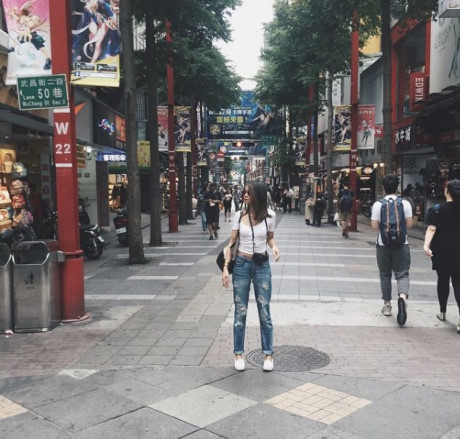 ສະຫວັນ​ແຫ່ງ​ອາຫານ, ຄວາມ​ໄຝ່ຝັນ​ຂອງ​ຜູ້​ນິຍົມ​ການ​ກິນ​ອາຫານ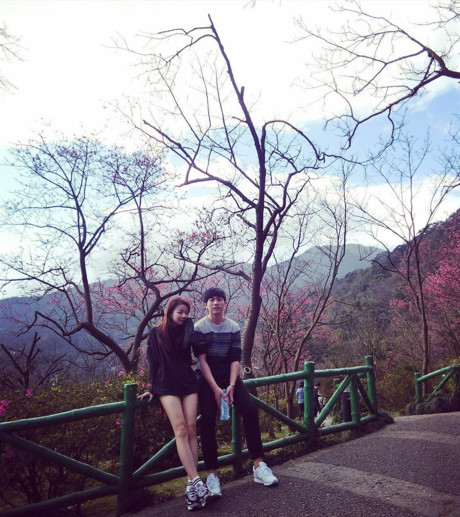 ​ເມືອງ​ໃຕ້​ຫວັນ​ສວຍ​ສົດ​ງົດ​ງາມ​ແຕ່​ກໍ່​ມີ​ລັກສະນະ​ທັນ​ສະ​ໄໝ​ແລະ ຍິ່ງໄປກວ່ານັ້ນ, ນັບຈາກນີ້ໄປນັກທ່ອງທ່ຽວຊາວຫວຽດນາມໄດ້ຮັບການຍົກເວັ້ນວິຊາທີ່​ມີ​ເງື່ອນ​ໄຂ ເມື່ອເດີນທາງໄປໃຕ້ຫວັນອີກ​ດ້ວຍ! ແລ້ວທ່ານ​ເດ ຍັງຈະລໍຖ້າຫຍັງອີກ ໄປໃຕ້ຫວັນກັນເລີຍ!  ຂຽນ​ໂດຍ: ​ເລ​ແທງtinnhanhonline.vnສາທາລະນະສຸກກະຊວງສາທາລະນະສຸກ ແລະ ສະຫວັດດີການໄດ້ຮັບການສ້າງຕັ້ງຂຶ້ນໃນເດືອນ 7 ປີ 2013, ທີ່ຮັບ ຜິດຊອບຂົງເຂດສາທາລະນະສຸກວົງ​ຄະນະ​ຍາດ, ບໍລິການດ້ານ​ສາທາລະນະ​ສຸກ ແລະ ສະຫວັດດີການ ສັງຄົມ, ປະກັນສຸຂະພາບທົ່ວປວງຊົນເລີ່ມແຕ່ປີ 1995 ກໍ່​ຂຶ້ນ​ກັບ​ກະຊວງ​ນີ້​ເປັນ​ຜູ້​ຄຸ້ມ​ຄອງ. ປັດຈຸບັນນີ້, ມີປະຊາຊົນ 99,5% ​ໄດ້ເຂົ້າຮ່ວມປະກັນສຸຂະພາບທົ່ວປວງຊົນ, ປະກັນສຸຂະພາບທົ່ວປວງຊົນກໍ່ໃຫ້ ການຊ່ວຍເຫຼືອດ້ານຄ່າໃຊ້ຈ່າຍສາທາລະນະ​ສຸກໃຫ້ແກ່ຄອບຄົວຜູ້ມີລາຍຮັບຕໍ່າ, ບຸກຄົນຜູ້ທີ່​ສຳ​ເລັດທະ ຫານພັນທະ, ເດັກນ້ອຍອາຍຸຕໍ່າກວ່າ 3 ປີ, ຄົນຫວ່າງງານ, ຄອບຄົວຜູ້ປະສົບໄພ, ຄົນຜູ້​ເຖົ້າຜູ້​ແກ່ ແລະ ຄົນເສຍອົງຄະ. ປະກັນສຸຂະພາບທົ່ວປວງຊົນກວມປະມານ 5,44% ຂອງ GDP, ອາດຈະ​ແມ່ນຜູ້ນໍາໃຊ້ແຮງງານ ຫຼື ບຸກຄົນ​ເສຍຄ່າປະກັນສຸຂະພາບ.ປີ 2013, ອັດຕາການຕາຍຂອງເດັກເກີດໃໝ່ຢູ່ໃຕ້ຫວັນ​ແມ່ນ 3,9%, ​ແຕ່ລະ10 ພັນຄົນຈະມີ 20,02 ທ່ານໝໍ, 5,31 ທັນຕະແພດ ແລະ 69,01 ຕຽງ. ສະຖິຕິປີ 2012, ໃຕ້ຫວັນມີໂຮງໝໍ 502 ແຫ່ງ ແລະ 20.935 ຫ້ອງກວດພະຍາດ, ໃນນັ້ນ ມີໂຮງໝໍລັດ 82 ແຫ່ງ ແລະ ຫ້ອງກວດພະຍາດລັດ 447 ແຫ່ງ. ຍ້ອນລະບົບສາທາລະນະສຸກໄດ້ຮັບການປັບປຸງເທື່ອລະກ້າວນັ້ນ, ຈຶ່ງເຮັດໃຫ້ອາຍຸຍືນ ສະເລ່ຍຂອງຜູ້ຊາຍ ແລະ ຜູ້ຍິງ ສູງຂຶ້ນເຖິງ 76,2 ແລະ 83 ປີ. ປີ 2012 ພະຍາດທີ່ພາໃຫ້ເສຍ ຊີວິດຫຼາຍກວ່າໝູ່ແມ່ນພະຍາດມະເຮັງ, ​ໂລກຫົວໃຈ, ​ໂລກ​ຫຼອດ​ເລືອດ​ຫົວ​ໃຈ ແລະ ປອດອັກເສບ.ແນໃສ່ຫລຸດຜ່ອນການເສຍຊີວິດຂອງຄົນເຈັບຍ້ອນພະຍາດມະເຮັງປອດ, ນອກຈາກຄຸ້ມຄອງການຜະ ລິດຢາສູບແລ້ວ, ລັດຖະບານຍັງຫ້າມບໍ່ໃຫ້ສູບຢາຕາມສະຖານທີ່ເຮັດວຽກ, ໂຮງຮຽນ, ຮ້ານອາຫານ, ສະຖານີລົດໄຟ ແລະ ສະຖານທີ່ອື່ນໆອີກ, ສົ່ງເສີມໃຫ້ສ້າງເຂດສູບຢາໂດຍມີລົມລ່ວງທີ່​ໄດ້ກໍານົດ​ໄວ້. ນອກຈາກການນໍາໃຊ້ວິທີການການແພດທັນສະໄໝ​ແລ້ວ, ຢູ່ໃຕ້ຫວັນຍັງນໍາໃຊ້ການບົ່ງມະຕິແບບແຜນ ບູຮານຈີນ ເພື່ອປິ່ນປົວຢ່າງກວ້າງຂວາງ, ທົ່ວປະເທດມີໂຮງໝໍປິ່ນປົວແບບແຜນບູຮານຈີນ 14 ແຫ່ງ, ຫ້ອງກວດພະຍາດປິ່ນປົວແບບແຜບບູຮານຈີນ 3.462 ແຫ່ງ ແລະ ມີໂຮງໝໍປິ່ນປົວຕາມແບບແຜນ ຕາເວັນຕົກທີ່ປະສົມມີພະແນກປິ່ນປົວແບບແຜນບູຮານຈີນ 77 ແຫ່ງ. ອົງການຄຸ້ມຄອງ​ໂລກພະຍາດ ທີ່ຂຶ້ນກັບກະຊວງສາທາລະນະສຸກ ແລະ ສະຫວັດດີການ ສ່ວນ​ໃຫຍ່ແມ່ນຮັບຜິດຊອບການຕິດຕາມ ກວດກາ, ສືບສວນ, ໂຄສະນາ ແລະ ປິ່ນປົວ​ໂລກພະຍາດ, ກໍ່ມີຫຼາຍ​ເທື່ອໄດ້ປະເຊີນກັບ​ໂລກພະຍາດ ວັນນະ​ໂລກ, ໄຂ້ເລືອດອອກ Dengue, ໄວຣັດລໍາໄສ້, ອາການພະຍາດ​ຫັນ​ໃຈ​ກະທັນຫັນ​ໜັກ, ໄວຣັດ​ໄຂ້ຫວັດ A ຈັດໃນກຸ່ມ H7N9. ນອກນີ້, ຍັງມີອົງການຄຸ້ມຄອງອາຫານ ແລະ ການ​ຢາ ທີ່ຂຶ້ນກັບກະ ຊວງສາທາລະນະສຸກ ແລະ ສະຫວັດດີການ, ມີໜ້າ​ທີ່ຮັບຜິດຊອບຄວາມປອດໄພ ແລະ ຄຸນ​ຜົນ​ປະ​ໂຫຍ​ດຂອງ​ຢາ, ວັກແຊ້ງ, ອຸປະກອນການແພດ, ອາຫານ, ອາຫານເສີມ ແລະ ເຄື່ອງສໍາອາງ. ເສດຖະກິດ-ການຄ້າໃຕ້ຫວັນໄດ້ຫັນເປັນອຸດສາຫະກໍາຢ່າງວ່ອງໄວໃນໄລຍະເວລາ​ເຄິ່ງທ້າຍຂອງສະຕະວັດທີ 20 ແລະ ສິ່ງ ນີ້ໄດ້ຮັບນາມວ່າ "ມະຫັດສະຈັນ​ໃຕ້​ຫວັນ" (台灣奇蹟 ​ໃຕ້​ຫວັນ​ຜົນງານ​ທີ່​ຍອດຍິ່ງ). ໃຕ້ຫວັນພ້ອມ ກັບເກົາຫຼີໃຕ້, ຮ່ອງກົງ ແລະ ສິງກະໂປ ​ໄດ້ເອີ້ນວ່າມັງກອນ 4 ໂຕຂອງທະວີບອາຊີ (ຫຼື ເສືອ 4 ໂຕ ຂອງທະວີບອາຊີ). ປີ 2014 GDP ຂອງໃຕ້ຫວັນແມ່ນ 529,6 ຕື້ໂດລາສະຫະລັດ, GDP ສະເລ່ຍຕໍ່ ຫົວຄົນຂອງໃຕ້ຫວັນແມ່ນ 22.296 ໂດລາສະຫະລັດ, ຈັດຢູ່ອັນດັບທີ 19 ຂອງໂລກ.ປີ 2015, ​ໃນບົດລາຍງານການ​ແກ່ງ​ແຍ່ງທົ່ວໂລກໃນເວທີເສດຖະກິດໂລກ ໄດ້ຈັດໃຕ້ຫວັນຢູ່ອັນດັບທີ 14. ອີງຕາມສະຖິຕິຂອງກະຊວງການເງິນ ສປ ຈີນ, ປີ 2014 ລວມຍອດການນໍາເຂົ້າ-ສົ່ງອອກ ບັນລຸ​ໄດ້ 588,07 ຕື້ໂດລາສະຫະລັດ, ໃນນັ້ນ ສົ່ງອອກ 313,84 ຕື້ໂດລາສະຫະລັດ ແລະ ນໍາເຂົ້າ 274,23 ຕື້ໂດລາສະຫະລັດ. ການຜະລິດກະສິກໍາກວມ​ເອົາ​ອັດຕາ​ສ່ວນ 32,1% ຂອງ GDP ໃນປີ 1952 ແລະ ຫລຸດລົງຍັງເຫຼືອພຽງແຕ່ 1,7% ໃນປີ 2013. ຕ່າງກັບບັນດາປະເທດເຊັ່ນ ເກົາຫຼີໃຕ້ ຫຼື ຍີ່ປຸ່ນ, ເສດຖະກິດໃຕ້ຫວັນຕົ້ນຕໍແມ່ນວິສາຫະກິດຂະໜາດກາງ ແລະ ນ້ອຍ, ປ່ຽນ​ແທນ​ໃຫ້ບັນດາວິສາ ຫະກິດຂະໜາດໃຫຍ່. ໃຕ້ຫວັນນໍາເຂົ້າຫຼາຍທີ່ສຸດຈາກຈີນແຜ່ນດິນໃຫຍ່, ຍີ່ປຸ່ນ, ສະຫະລັດອາເມລິກາ, ອາຫຼັບ ແລະ ເກົາຫຼີ​ໃຕ້, ບັນດາ​ປະ​ເທດ​ທີ່ໃຕ້ຫວັນ​ໄດ້ສົ່ງອອກຫຼາຍທີ່​ສຸດ​ແມ່ນປະເທດຈີນແຜ່ນດິນ ໃຫຍ່, ຮ່ອງກົງ, ສະຫະລັດອາເມລິກາ, ຍີ່ປຸ່ນ ແລະ ສິງກະໂປ, ບັນດຄູ່ຮ່ວມມືການຄ້າຕົ້ນຕໍອື່ນໆ ແມ່ນ: ມາເລເຊຍ, ເຢຍລະມັນ, ອົສ໌ຕາລີ, ອິນໂດເນເຊຍ, ຟິລິບປິນ, ຫວຽດນາມ, ໄທ. 